Приложение 2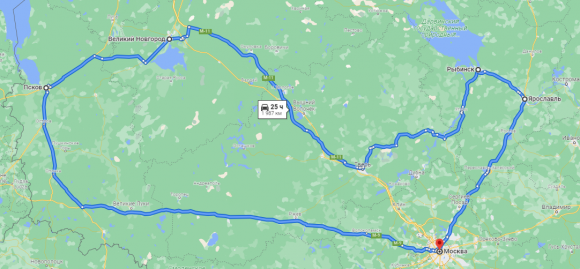   Масштаб:  1 : 4000000Рассмотрите внимательно карту. Ответьте на вопросы: Каков маршрут туристов? В каком городе начинается, заканчивается путешествие?  По каким городам оно проходит?Путешествие начинается в городе______________ , заканчивается в городе _____________. Оно походит через старинные города :______________, ____________________, ______________________, ___________________.Какой масштаб карты? _________________________Это значит,  что  ________________________________________________________________Как можно определить Расстояние между городами?Определите расстояние между городами  и заполните таблицу.Указание:  Для определения расстояния по карте использовать  нить. Работа происходит по группам. Одна группа рассматривает движение между 2 соседними городами.М-ПП-В НВН- РР- ЯрЯр - МВесь маршрутПо карте( см)На местности(км)Время в пути (ч)Средняя скорость на участке(км/ч)